ЦРНА ГОРА				                    Образац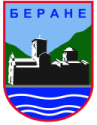 Скупштина општине БеранеОдбор за избор и именовањаТел:051/235-319predsjednikso@berane.co.meskupstina@berane.co.meул. 4 Црногорске бригаде бр.1ПРЕДЛОГКАНДИДАТА ЗА ЧЛАНОВЕ ЕТИЧКЕ КОМИСИЈЕ ЗА ЛОКАЛНЕ СЛУЖБЕНИКЕ И НАМЈЕШТЕНИКЕПОДАЦИ О ПРЕДЛАГАЧУНАЗИВ: ____________________________________________________АДРЕСА И ТЕЛЕФОН:________________________________________КОНТАКТ ОСОБА: ___________________________________________ ПОДАЦИ О КАНДИДАТУ ЗА ЧЛАНА ИМЕ: ПРЕЗИМЕ:ДАТУМ, МЈЕСТО РОЂЕЊА  И ЈМБГ: ____________________________________ПРЕБИВАЛИШТЕ: _______________________________БРОЈ ТЕЛЕФОНА: _______________________________ШКОЛСКА  СПРЕМА: _____________________________ЗАНИМАЊЕ: ____________________________________БИОГРАФИЈА :________________________________________________________________________________________________________________________________________________________________________________________________________________________________________________________________________________________________________________________________________________________________________________________________________________________________________________________________________________________________________________________________________________________________________________________________________________________________________________________________________________________________________________________________________________________________________________________________________________________________________________________________________________________________________________________________________________________________________________________________________________________________________________________________________________________________________________________________									   Беране,									Потпис__________________	                   М.П.			   __________________